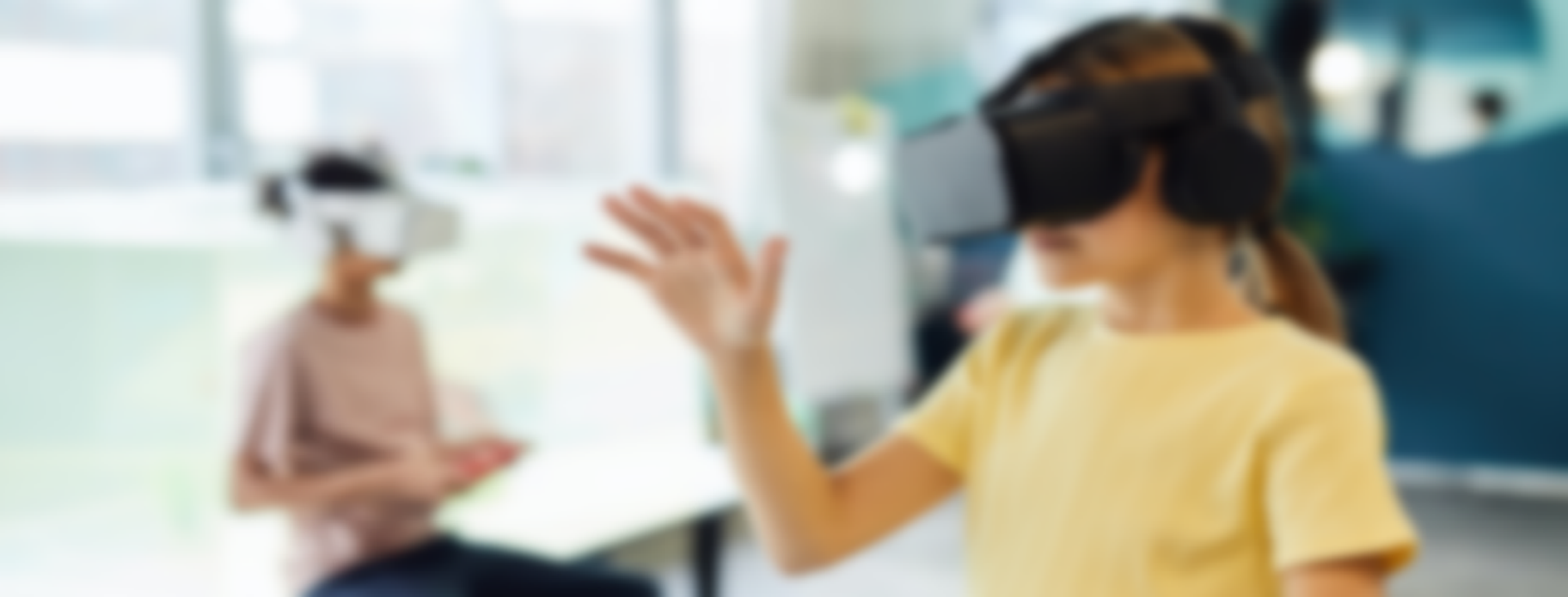 Invitation Nethics/NRIN interactive symposium ‘Research ethics across scientific disciplines’.14 March 2024, UtrechtMembers and affiliates of ethics review boards are cordially invited to attend the interactive symposium ‘Research ethics across scientific disciplines’.Aim: to bring together research ethics committees across non-medical scientificdisciplines (nWMO)When: Thursday March 14th, 12:30 – 17:00Where: Utrecht Science park University library, Booth hall.Program 12:30 		Reception with light lunch13:00 – 13.30 	IntroductionsWelcomeEthics review in the social sciences by Nethics 	– Joke Baas, NethicsEthics review in the Humanities 			– Lauren Wagner, UMNetherlands Research Integrity Network 		– Mariëtte van den HovenIntroduction of the program 			– Jolanda Habraken, Nethics13:30 		Break including preparing for group discussions13:45 – 14.15	Key issues in research ethics – discussion in groupsAim: Make an inventory of the key issues across disciplines14:15 – 15:15 	Issues in ethics review, discussion of key issues part 1 Key issue 1 – Different forms of consent (René Bekkers – VU / Daniël Lakens – TU/e)Key issue 2 – Vulnerability of research participants and proportionality of ethical review (Jacqueline Schenk – EUR / Freddy van der Veen – EUR)15:15		Break15:30 – 16:00 	Issues in ethics review, discussion of key issues part 2 Key issue 3 – Research ethics versus integrity – responsibility of the ethics committee and the researcher (Marcel Verweij – UU / Jaap Bos – UU) 16:00 – 16:30	Panel discussion with audience16:30 – 16:45	Closing with look aheadThe program is followed by drinks in the Foyer